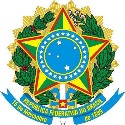 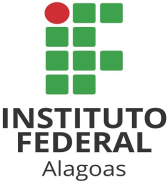 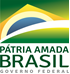 INSTITUTO FEDERAL DE ALAGOASEDITAL Nº 01/2019/ PROEN/DEGRAD/CRI/IFALSELEÇÃO DE ESTUDANTE DE GRADUAÇÃO PARA PROGRAMA DE DUPLA TITULAÇÃOANEXO IEu,________________________________________________________________________________________,aluno(a) regularmente matriculado no Curso de Engenharia Civil,  Matrícula_____________________, CPF _____________________ RG ___________________, residente à ___________________________________________________________________________________,Nº _____,Bairro_________________, Cidade_______________________Estado _____, CEP ____________, Fone_______________________,Cel____________________, E-mail: _________________________________,Conta corrente nº _______________Agência____________Banco_________, Operação_____ vem requerer inscrição para seleção de 01 (um) estudante do curso de graduação em Engenharia Civil para programa de Dupla Titulação do Curso de Engenharia Civil entre o Ifal e o IPB.Declaro ter conhecimento e concordo com as normas referentes à Deliberação nº 18/CEPE, de 21 de maio de 2018 e com o EDITAL Nº 01/2019/ PROEN/DEGRAD/CRI/IFAL.Nestes termos, pede e aguarda deferimento.Maceió, AL, _____ de _________________de 2019.